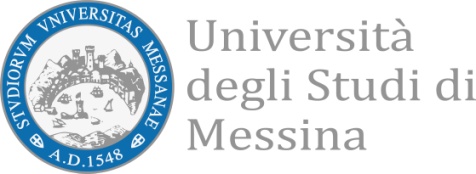 ALLEGATO A)DOMANDA DI PARTECIPAZIONE MANIFESTAZIONE DI INTERESSE PER LA RICOGNIZIONE DI PROPOSTE DI VENDITA PER IMMOBILI DA DESTINARE A RESIDENZE STUDENTESCHE.Il sottoscritto ..........................................................nato a ..................................................................il .......................................... Residente a..................................................................................via.................................................................................... n……..tel. …..............................................cellulare………………………...Codice Fiscale ..............................................................e/o P.I..................…….mail ….........................................................pec.............................................Nella sua qualità dipersona fisicapersona giuridica (legale rappresentante)curatore fallimentarealtro avente titolo ( specificare …………………………………………………………)(in caso di persona giuridica allegare la documentazione dalla quale sia desumibile la natura giuridica dell’ente rappresentato e i poteri del richiedente; in caso di curatore fallimentare, allegare il decreto di nomina o la documentazione dalla quale siano desumibili i poteri del richiedente)Visto l'Avviso prot. n. 7843 del 24.01.2022  pubblicato dall’Università degli Studi di Messina per la ricognizione di proposte di vendita per immobili da destinare a residenze studentesche.INTENDE OFFRIRE IN VENDITA ALL’UNIVERSITA’ DEGLI STUDI DI MESSINAil fabbricato o porzione di esso più avanti descritto sito nel comune di Messina da destinare a residenze studentesche e a tal fine, sotto la propria responsabilità e consapevole delle sanzioni penali in caso di falsità in atti e dichiarazioni mendaci, ai sensi del D.P.R. n. 445/2000DICHIARAPer le persone fisiche:di non trovarsi nella situazione di interdizione, inabilitazione o soggetto ad amministrazione di sostegno e che, a proprio carico, non sono in corso procedure per la dichiarazione di alcuno di questi stati;di non trovarsi in alcuna delle situazioni previste dall’art. 80 del D.lgs 50/2016;di non aver riportato condanne penali, con sentenza passata in giudicato, che comportino la perdita o la sospensione della capacità di contrarre con la pubblica amministrazione;di non trovarsi in alcuna delle condizioni ostative previste dalla normativa antimafia e che talicondizioni non sussistono nemmeno nei confronti delle persone con esso conviventi risultanti dallo stato di famiglia.(allegare copia fotostatica non autenticata di un documento d’identità del dichiarante)Per le persone giuridiche (imprese, società, cooperative, ecc.):che l’operatore economico che rappresenta e i soggetti indicati al comma 3 dell’art. 80 del D.lgs 50/2016 non si trovano in alcuna delle situazioni previste dal medesimo articolo.(allegare fotocopia, non autenticata, di un documento di riconoscimento, in corso di validità, del dichiarante).DICHIARA ALTRESI’di essere proprietario/titolare esclusivo dell’immobile proposto in venditadi essere comproprietario/avente titolo dell’immobile proposto in vendita perché in regime di comunione dei beni insieme alla persona cofirmataria in calcedi essere comproprietario/avente titolo dell’immobile proposto in vendita insieme ai cofirmatari indicati in calce per una quota pari al………% dell’intera proprietàper altri aventi titolo specificare (ed allegare relativa documentazione, es. atto di nomina, ecc.…...........................................................................................................................................................…........................................................................................................................................................................................................................................1.	di presentare proposta di vendita relativa al fabbricato o porzione di fabbricato, gestibile autonomamente senza gravami condominiali e, quindi, con autonomia funzionale rispetto all'uso delle parti comuni, posto in Messina, via/piazza .…....................…..............................................................n........................per complessivi mq. ….................................... immediatamente disponibile/oppure disponibile a partire dalla data del …………(specificare motivazione ……………………………………………);2.	di conoscere e accettare senza riserva tutte le condizioni di cui all’Avviso (prot. n. 7843/2022) pubblicato dall’Università degli Studi di  Messina e di autorizzare i tecnici incaricati dall’Università degli Studi di  Messina ad effettuare tutti i sopralluoghi e le verifiche previste  presso gli immobili proposti in vendita.3.	di essere consapevole che:l’invio della candidatura non determina aspettative né diritto alcuno a favore degli operatori economici e non rappresenta invito a proporre offerta, né impegnerà a nessun titolo l’Università degli Studi di Messina.che qualsiasi comunicazione inerente il presente procedimento dovrà essergli inoltrata all’indirizzo PEC sopra specificato.ALLEGA LA SEGUENTE DOCUMENTAZIONE TECNICAplanimetria dell’area dove è ubicato l'immobile, estratto di mappa catastale e relative planimetrie  dell’unità proposta;relazione illustrativa;documentazione fotografica;scheda di sintesi relativa al taglio dimensionale alloggi, alla dotazione di locali accessori (garages, posti auto, cantina/soffitta, terrazza/balcone), accessibilità ex L. n. 13/1989 e ss.mm.ii.;titoli abilitativi, agibilità, conformità Urbanistico-Edilizia;documentazione inerente la provenienza ed il possesso degli alloggi/fabbricati;altro(specificare................................................................................................................................…...................................................................................................................................................)Data_____________________________________				Firma______________________________